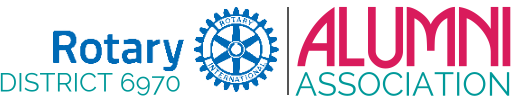 MEMBERSHIP APPLICATIONFirst name ________________________________   Last name __________________________Mailing address (city, state, postal code)_____________________________________________________________________________Email ________________________________    Telephone _____________________________Rotary association _____________________________________________________________ex. RYLA, Rotaract, Interact, RYE, Ambassadorial Scholar, GSE, Miller Grant, University Teacher Grant, World Peace Scholar, Peace & Conflict Studies, Volunteer Service GrantPosition/role in program, if applicable_____________________________________________________________________________Sponsoring Rotary club _________________________________________________________Additional comments ________________________________________________________________________________________________________________________________________Are you 18 years of age or younger?   Yes ____     No ____If you answered "yes" to the question above, follow the instructions below.Have your parent or guardian email a written permission for you to join the Rotary Alumni Association. The email must be sent from the parent’s or guardian’s personal email address to: alumni@rotary6970.org or it may be sent to the Rotary Alumni Association, 2970 St. Johns Ave., Jacksonville, FL 32205.READ BEFORE SUBMITTING THIS APPLICATIONBy providing this information Alumni Association members consent to being contacted by Rotary International and having their information shared with Rotarians.EMAIL THIS APPLICATION TO:  alumni@rotary6970.org 